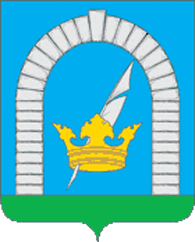 СОВЕТ ДЕПУТАТОВПОСЕЛЕНИЯ РЯЗАНОВСКОЕ В ГОРОДЕ МОСКВЕРЕШЕНИЕОт 27.02.2024 № 2/61О внесении изменений и дополненийв решение Совета депутатов сельского поселения Рязановское от 20.12.2011 г. № 7/26«Об утверждении Положения о денежномсодержании муниципальных служащихадминистрации поселения Рязановское»В соответствии со статьей 86 Бюджетного кодекса Российской Федерации, руководствуясь Федеральным законом от 06.10.2003 №131-ФЗ «Об общих принципах организации местного самоуправления в Российской Федерации», Законом города Москвы от 22.10.2008г.  №50, указами Мэра Москвы от 29.12.2018 №115-УМ, от 29.05.2019 №33-УМ, от 20.12.2019 №80-УМ, от 21.12.2021 №79-УМ, от 26.12.2023 №117-УМ, уставом поселения Рязановское, представлением Контрольно-счетной палаты Москвы от 29.09.2023 №1938/01-40, направленным в адрес администрации поселения Рязановское,СОВЕТ ДЕПУТАТОВ ПОСЕЛЕНИЯ РЯЗАНОВСКОЕ РЕШИЛ:Внести в решение Совета депутатов сельского поселения Рязановское от 20.12.2011г. № 7/26 «Об утверждении Положения о денежном содержании   муниципальных служащих администрации поселения Рязановское» (с изменениями от 20.05.2014г. №4/58, от 21.10.2014 г. №10/2, от 24.03.2015 №7/10, от 26.11.2021 №1/31, от 31.10.2023 №14/56) следующие изменения и дополнения:1.1. В пункте 4 Приложения №1 к решению, таблицу изложить в новой редакции (Приложение).Настоящее решение применяется к правоотношениям, возникшим с 01.01.2021 года.Опубликовать настоящее решение в бюллетене «Московский муниципальный вестник» и разместить на официальном сайте органов местного самоуправления поселения Рязановское в информационно-телекоммуникационной сети Интернет.Контроль за исполнением настоящего решения возложить на главу поселения Рязановское Улыбышева И.О. Глава поселения								   И.О. Улыбышев								Приложение 								к решению Совета депутатов								поселения Рязановскоев городе Москве				от 27.02.2024№ 2/614. Надбавка к должностному окладу за классный чин   Надбавка к должностному окладу за классный чин устанавливается со дня присвоения муниципальному служащему классного чина в следующем размере:№№п/п.Классный чинРазмер надбавки с 01.01.2021 г.Размер надбавки с 01.01.2022 г.Размер надбавки с 01.01.2024 г.1.действительный муниципальный советник города Москвы 1-го класса14320,00 руб.15010,00 руб.15770,00 руб.2.действительный муниципальный советник города Москвы 2-го класса13430,00 руб.14080,00 руб.14790,00 руб.3.действительный муниципальный советник города Москвы 3-го класса11920,00 руб.12500,00 руб.13130,00 руб.4.муниципальный советник города Москвы 1-го класса10350,00 руб.10850,00 руб.11400,00 руб.5.муниципальный советник города Москвы 2-го класса7620,00 руб.7990,00 руб.8390,00 руб.6.муниципальный советник города Москвы 3-го класса7010,00 руб.7350,00 руб.7720,00 руб.7.советник муниципальной службы в городе Москве 1-го класса 6360,00 руб.6670,00 руб.7010,00 руб.8.советник муниципальной службы в городе Москве 2-го класса 5720,00 руб.6000,00 руб.6300,00 руб.9.советник муниципальной службы в городе Москве 3-го класса 5110,00 руб.5360,00 руб.5630,00 руб.10.референт муниципальной службы в городе Москве 1-го класса4790,00 руб.5020,00 руб.5280,00 руб.11.референт муниципальной службы в городе Москве 2-го класса4140,00 руб.4340,00 руб.4560,00 руб.12.референт муниципальной службы в городе Москве 3-го класса3820,00 руб.4010,00 руб.4220,00 руб.13.секретарь муниципальной службы в городе Москве 1-го класса3210,00 руб.3370,00 руб.3540,00 руб.14.секретарь муниципальной службы в городе Москве 2-го класса2880,00 руб.3020,00 руб.3180,00 руб.15.секретарь муниципальной службы в городе Москве 3-го класса2560,00 руб.2690,00 руб.2830,00 руб.